12. ULUSAL HEMŞİRELİK ÖĞRENCİLERİ KONGRESİSağlık Bilimleri Fakültesi Hemşirelik Bölümü Öğrencilerinden oluşan 19 kişilik öğrenci kafilesi Araş.Gör. Aslı SİS ÇELİK, Araş.Gör. Nihan TÜRKOĞLU, Araş.Gör. Burcu ALAÇAM ve Araş.Gör. Ayşegül SARIOĞLU sorumluluğunda 19-21 Nisan 2013 tarihleri arasında Konya’da gerçekleşen 12. Ulusal Hemşirelik Öğrencileri Kongresine katıldı. Öğrenciler hemşirelik alanında hazırladıkları çeşitli çalışmaları poster ve sözel bildiri olarak sundular.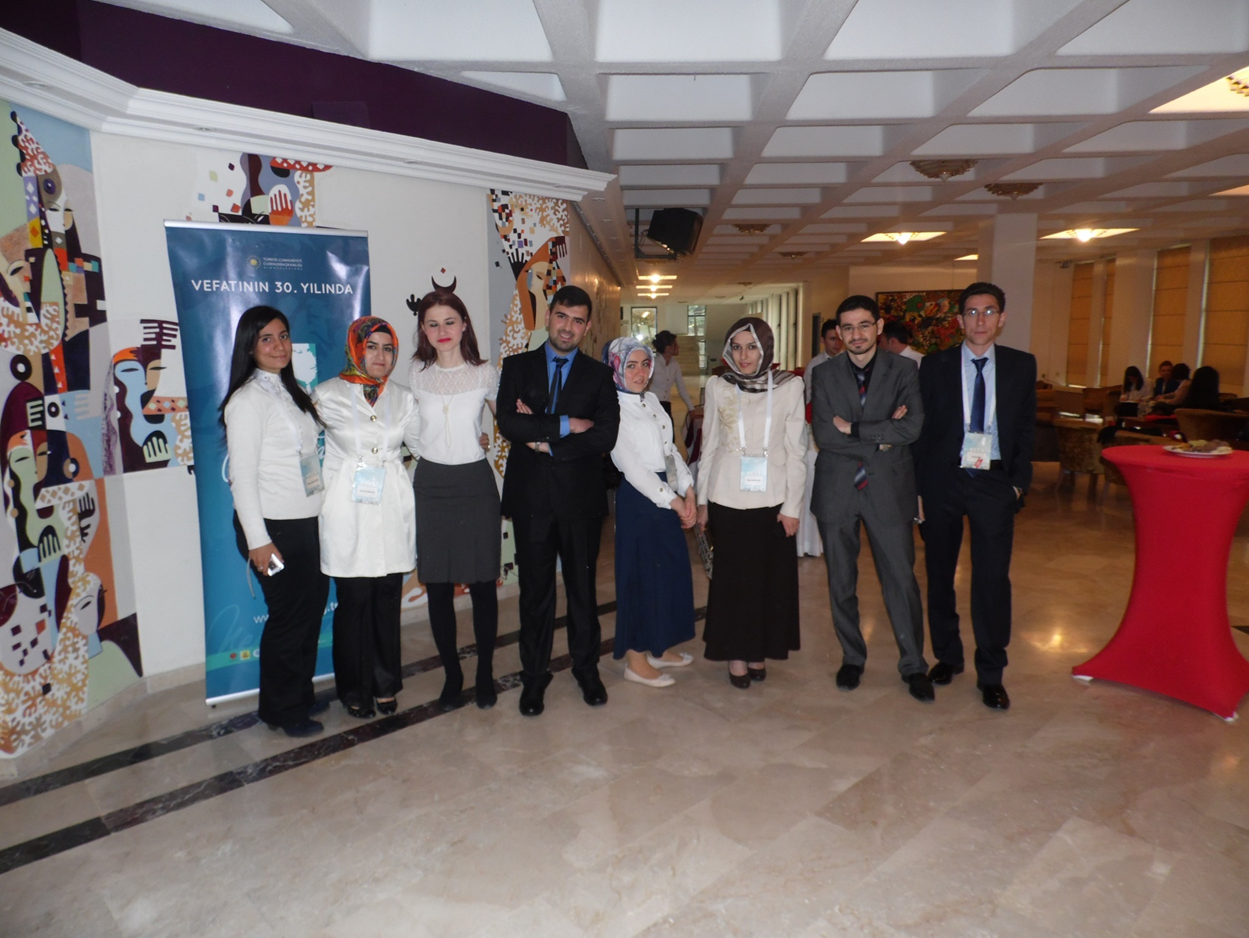 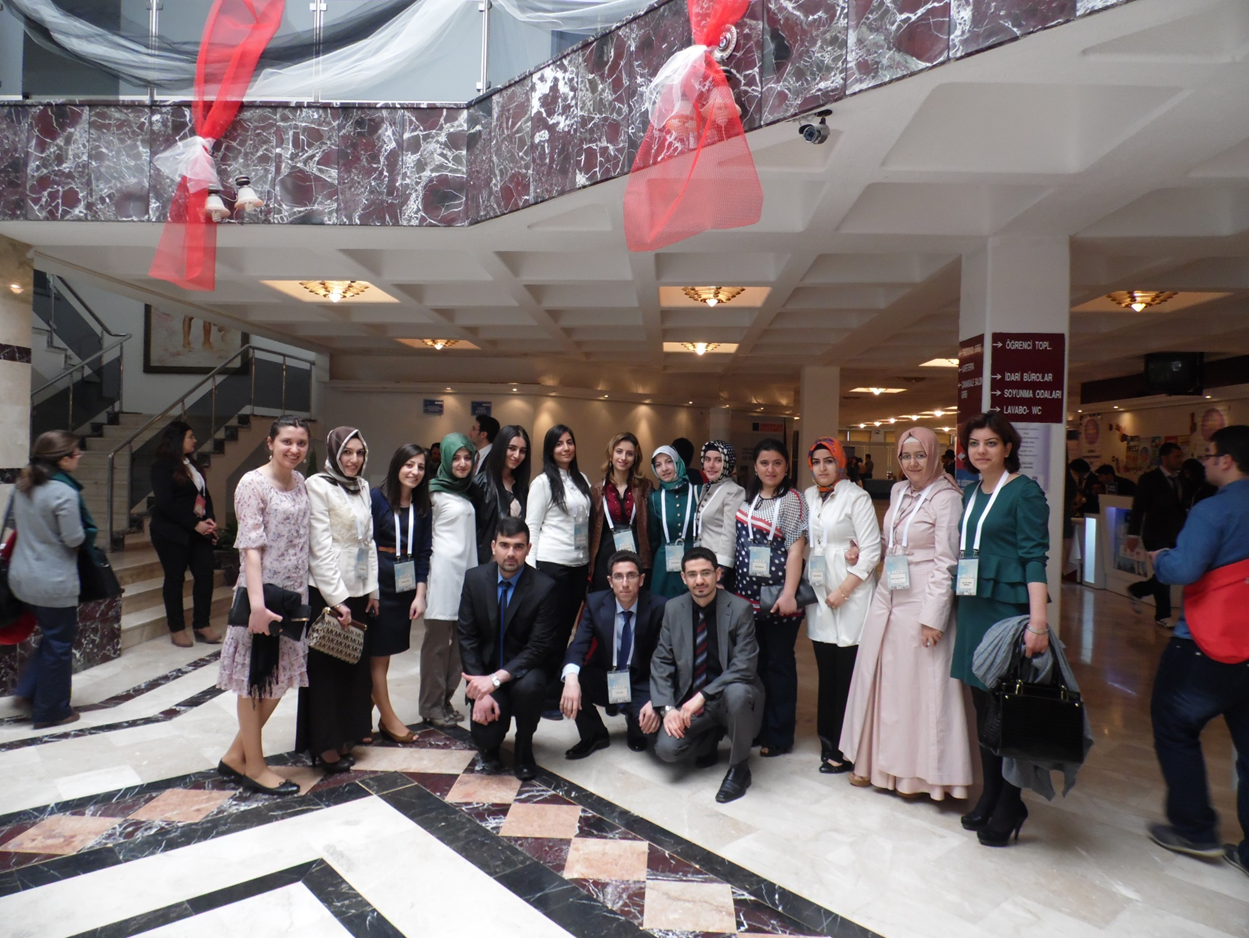 